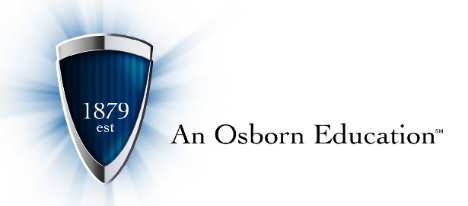 Vendor Information FormOsborn School District1226 W. Osborn Road, Phoenix, AZ 85013Phone: 602-707-2000   Fax: 602-7072040To Whom It May Concern:Osborn School District orders everything with Purchase Orders. You must accept Purchase Orders in order to do business with us.New Vendors and Current Vendors (updating information), Please complete the attached forms and return them to us with a W-9 so that we can add you to our vendor and/or bidders list. Make sure you carefully read and complete all pages.It is important for you to identify a person or job title to whom purchase orders and/or solicitation notices should be directed to.Thank you for doing business with the Osborn School District. If you have questions, please contact us by phone at 602-707-2000 or fax 602-707-2040.	Remember: 1. Complete Registration Form 2. Select categories for whichyou wish to be considered 3. Return all pages by mail or email to fstaron@osbornsd.org, attention Purchasing	4.  Include a filled out W-9 FormVendor Information FormOsborn School District1226 W. Osborn Road, Phoenix, AZ 85013Phone: 602-707-2000   Fax: 602-707-2040Are you a New Vendor?   Yes   No, Updating Vendor Information			Date: _____________Are you or a family member currently employed with Osborn?  Yes  NoHave you ever been employed by Osborn?  No  Yes, When:__________Is your company on a cooperative contract?   Yes  No If yes, please list the co-op & contract #: _____________________________________ Is your business: (please mark all that apply)  Certified Small Business                  Native American Owned                                            LGBTQ+ Owned                                Veteran Owned  Local (Phoenix Area)                        Woman Business Enterprise  Minority Business Enterprise We are not tax-exempt, is sales tax charged?   Yes   NoDo you require a 1099 tax form?   Yes   No If yes, what type of 1099 form is needed?    1099 NEC  1099 MISC Federal Tax ID # ____________________________						  W-9 FormSocial Security # ____________________________ individual/sole proprietor corporation  partnership  other: _____________Please include a filled out W-9 form, the district must have one on file for every vendor. You will not be registered without one. Vendor InformationCompany Name: ______________________________________________________________________Address: ____________________________________________________________________________City: ___________________________________________________________________________State: __________________________ Zip: ________________________Phone Number: __________________________________Fax Number: ____________________________________Contact Person & Title: _________________________________________________________________Email: _______________________________________________________________________________Type of Services: Please see the last pages.Remittance (Payments)Same as Above?    Yes    No (If No, please complete information below)Company Name: ______________________________________________________________________Address: ____________________________________________________________________________City: ___________________________________________________________________________State: __________________________ Zip: ________________________Phone Number: __________________________________Fax Number: ____________________________________Contact Person & Title: _________________________________________________________________Email: _______________________________________________________________________________Purchase Orders – Please provide Fax and/or Email address where to send PO’sContact Person & Title: _________________________________________________________________Email: _______________________________________________________________________________Phone Number: ___________________________________Fax Number: ______________________________________I certify that (PLEASE READ CAREFULLY):I am duly authorized to certify the information requested on this form;To the best of my knowledge, the elements of information provided herein are accurate and true as of this date;My organization warrants that it and all proposed subcontractors are in compliance with Federal Immigration and Nationality Act (FINA) and all other Federal immigration laws and regulations related to the immigration status of its employees, and shall obtain statements from all subcontractors certifying compliance with this requirement and shall furnish the statements to the District upon request;My organization shall comply with all State and Federal equal opportunity and non-discrimination requirements and conditions of employment in accordance with Federal Executive Order 11246, State Executive Order 75.5 or A.R.S.41-1461 through 1465;My organization shall not provide any product or service without first having in our possession an authorized PURCHASE ORDER from the District. I understand that payment for any product or service without first having in our possession an authorized Purchase Order is NOT the responsibility of the District and I will be required to obtain payment from the individual requestor;My organization shall provide the Purchase Order numbers on all invoices submitted to the District. I understand that invoices received without this information may not be paid;All District invoices shall be submitted directly to the Districts Business Support Service Department - Accounts Payables and not the requesting school or department. Email to accountspayable@osbornsd.org.All Invoices must be received by June 30th of each fiscal year. It is the vendor’s responsibility to follow up on payment of invoices within 30 days.It is understood that when notice of invitation for bid is received, we will respond with a proposal, or return the forms marked “No Bid at this Time”. Failure to respond to two successive solicitations for similar procurements may result in removal from the approved vendor list.I certified that I have carefully read all of the above and understand to the best of my ability:Signature of person completing the form__________________________________________________Print Name: _____________________________________________________________Title: ______________________________________________________________Date: _________________________________________CIRCLE ALL CATEGORIES THAT PERTAIN TO YOUR BUSINESS ABRASIVE MATERIALSAIR CONDITIONING EQUIP & SUPPLIES ART EQUIP & SUPPLIES ABESTOS CONSULTANT ABATEMENTARCHITECT SERVICESATHLETIC EQUIP, SUPPLIES, UNIFORM AUDIO VISUAL, EQUIP, REPAIRS, SUPPLIESAUDITORS/ACCOUNTANTS AUTOMOTIVE EQUIP, SUPPLIESBLEACHERS & PLANKING CAFETERIA EQUIP, SUPPLIES CARPENTER/CARPENTRYCIVIL ENGINEERING SERVICES CLASSROOM SUPPLIES COMMUNICATIONS, TWO-WAY RADIOS, SOUND SYSTEMS, TELEPHONE EQUIPCOMPUTERS, HARDWARE, SERVICE, SOFTWARE, SUPPLIESCOOLERS EQUIP, SUPPLIES COPY MACHINES & FAXENGINEERING CONSULTANTS ELECTRIC SUPPLIES & EQUIP EXHAUST FANS & HOODSEXTERMINATORS FERTILIZER & SEEDFIRE ALARM SYSTEMFIRE EXTINGUISHERSFOOD SERVICE EQUIP, FOOD & SUPPLIESFURNITUREGASOLINE/DIESEL FUEL GENERAL CONTRACTORS GROUND MAINTENANCE, EQUIP, SERVICE, SUPPLIES HEARING/SPEECH HARDWARE, EQUIP, SUPPLIES, SERVICE, TOOLS HEALTH EQUIP, SUPPLIES HEATING/COOLING EQUIP & SUPPLIES INSURANCE, HEALTH, PROPERTY, UNEMPLOYMENT, OTHERJANITORIAL, CHEMICALS, EQUIP, SUPPLIESLANDSCAPE SUPPLIESLEGAL COUNSEL LIBRARY BOOKS (BOOK, SUPPLIES, SOFTWARE)LIGHTING EQUIP, SUPPPLIESMACHINE SHOP EQUIP & REPAIRSMETAL SUPPLIES MODULAR BIULDINGS/ROOMS MUSICAL INSTRUMENTS SUPPLIES EQUIP & REPAIRSNEWSPAPER OCCUPATIONAL/PHYSICAL THERAPIST OFFICE EQUIP, SUPPLIES PAINTS & ACCESSORIESPAPER PRODUCTS PICTURES/PHOTOGRAPHYPLASTIC SUPPLIESPLUMBING EQUIP & SUPPLIESPOLLUTION CONTROL REFRIGERATORSREFUSE CONTAINERS RENTALS EQUIP & TOOLS, OTHERSAFETY EQUIP & SUPPPLIESSCIENTIFIC EQUIP & SUPPLIESSECURITY ALARM SYSTEMS SIGNS SOLAR EQUIP & SUPPLIES SPECIAL EDUCATION EQUIP STAGE EQUIP & SUPPLIESTESTING MATERIALS TIMERS & CLOCKS TIRESTROPHIES & AWARDS UNIFORMS & CLOTH PRODUCTS UPHOLSTERY SERVICEVACUUMS & SUPPLIESVEHICLES WATER PUMPS & TANKS WATER TREATMENT OR TESTING WEED CONTROL WELDING EQUIP OR GASES WHEELCHAIR LIFTSOTHERS NOT LISTED – SPECIFY __________________________________________________